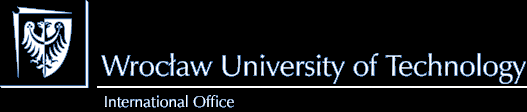 Please type in BLOCK CAPITALS. Handwritten forms will not be processed!APPLICATION FORM „3E+=Energy+Electronics+Electricity+Environmental Engineering”, Wrocław, 4-22.07.2016r.Please type in BLOCK CAPITALS. Handwritten forms will not be processed!APPLICATION FORM „3E+=Energy+Electronics+Electricity+Environmental Engineering”, Wrocław, 4-22.07.2016r.Please type in BLOCK CAPITALS. Handwritten forms will not be processed!APPLICATION FORM „3E+=Energy+Electronics+Electricity+Environmental Engineering”, Wrocław, 4-22.07.2016r.Please type in BLOCK CAPITALS. Handwritten forms will not be processed!APPLICATION FORM „3E+=Energy+Electronics+Electricity+Environmental Engineering”, Wrocław, 4-22.07.2016r.Please type in BLOCK CAPITALS. Handwritten forms will not be processed!APPLICATION FORM „3E+=Energy+Electronics+Electricity+Environmental Engineering”, Wrocław, 4-22.07.2016r.Please type in BLOCK CAPITALS. Handwritten forms will not be processed!APPLICATION FORM „3E+=Energy+Electronics+Electricity+Environmental Engineering”, Wrocław, 4-22.07.2016r.Please type in BLOCK CAPITALS. Handwritten forms will not be processed!APPLICATION FORM „3E+=Energy+Electronics+Electricity+Environmental Engineering”, Wrocław, 4-22.07.2016r.Please type in BLOCK CAPITALS. Handwritten forms will not be processed!APPLICATION FORM „3E+=Energy+Electronics+Electricity+Environmental Engineering”, Wrocław, 4-22.07.2016r.Please type in BLOCK CAPITALS. Handwritten forms will not be processed!APPLICATION FORM „3E+=Energy+Electronics+Electricity+Environmental Engineering”, Wrocław, 4-22.07.2016r.Please type in BLOCK CAPITALS. Handwritten forms will not be processed!APPLICATION FORM „3E+=Energy+Electronics+Electricity+Environmental Engineering”, Wrocław, 4-22.07.2016r.Please type in BLOCK CAPITALS. Handwritten forms will not be processed!APPLICATION FORM „3E+=Energy+Electronics+Electricity+Environmental Engineering”, Wrocław, 4-22.07.2016r.Please type in BLOCK CAPITALS. Handwritten forms will not be processed!APPLICATION FORM „3E+=Energy+Electronics+Electricity+Environmental Engineering”, Wrocław, 4-22.07.2016r.PERSONAL DATA IS UNDER PROTECTION!PERSONAL DATA IS UNDER PROTECTION!PERSONAL DATA IS UNDER PROTECTION!PERSONAL DATA IS UNDER PROTECTION!PERSONAL DATA IS UNDER PROTECTION!PERSONAL DATA IS UNDER PROTECTION!PERSONAL DATA IS UNDER PROTECTION!PERSONAL DATA IS UNDER PROTECTION!PERSONAL DATA IS UNDER PROTECTION!PERSONAL DATA IS UNDER PROTECTION!PERSONAL DATA IS UNDER PROTECTION!PERSONAL DATA IS UNDER PROTECTION!1. PERSONAL DETAILS1. PERSONAL DETAILS1. PERSONAL DETAILS1. PERSONAL DETAILS1. PERSONAL DETAILS1. PERSONAL DETAILS1. PERSONAL DETAILS1. PERSONAL DETAILS1. PERSONAL DETAILS1. PERSONAL DETAILS1. PERSONAL DETAILS1. PERSONAL DETAILSSurname / family nameMALEFEMALEFirst name(s)Date of birth (YYYY-MM-DD)Place of birth / Country of birthCitizenshipPassport / Personal Identity Number (1)Country of permanent residenceVisa requirementsI will apply for a visaI will apply for a visaI need no visa1) For non-EU citizens passport is required1) For non-EU citizens passport is required1) For non-EU citizens passport is required1) For non-EU citizens passport is required1) For non-EU citizens passport is required1) For non-EU citizens passport is required1) For non-EU citizens passport is required1) For non-EU citizens passport is required1) For non-EU citizens passport is required1) For non-EU citizens passport is required1) For non-EU citizens passport is required1) For non-EU citizens passport is required2. HOME UNIVERSITY2. HOME UNIVERSITYName Full addressDepartmental coordinator (or academic supervisor)Departmental coordinator (or academic supervisor)NameTel./MobileE-mail3. ACADEMIC INFORMATION3. ACADEMIC INFORMATION3. ACADEMIC INFORMATION3. ACADEMIC INFORMATION3. ACADEMIC INFORMATION3. ACADEMIC INFORMATION3. ACADEMIC INFORMATION3. ACADEMIC INFORMATION3. ACADEMIC INFORMATION3. ACADEMIC INFORMATION3. ACADEMIC INFORMATION3. ACADEMIC INFORMATION3. ACADEMIC INFORMATION3. ACADEMIC INFORMATION3. ACADEMIC INFORMATION3. ACADEMIC INFORMATION3. ACADEMIC INFORMATION3. ACADEMIC INFORMATION3. ACADEMIC INFORMATION3. ACADEMIC INFORMATION3. ACADEMIC INFORMATION3. ACADEMIC INFORMATION3. ACADEMIC INFORMATION3. ACADEMIC INFORMATION3. ACADEMIC INFORMATIONFaculty at home universityFaculty at home universityFaculty at home universityFaculty at home universityFaculty at home universityField of study Field of study Field of study Field of study Field of study Field of study Field of study Field of study Field of study Field of study Field of study Field of study Field of study Current year of studyCurrent year of studyCurrent year of studyCurrent year of studyCurrent year of study1222344555Degree you are currently studying forDegree you are currently studying forDegree you are currently studying forDegree you are currently studying forDegree you are currently studying forDegree you are currently studying forDegree you are currently studying forDegree you are currently studying forDegree you are currently studying forDegree you are currently studying forDegree you are currently studying forDegree you are currently studying forDegree you are currently studying forDegree you are currently studying forDegree you are currently studying forDegree you are currently studying forDegree you are currently studying forDegree you are currently studying forDegree you are currently studying forDegree you are currently studying forDegree you are currently studying forDegree you are currently studying forDegree you are currently studying forDegree you are currently studying forDegree you are currently studying forBachelorBachelorBachelorMasterMasterMasterMasterMasterOther, please specify: Other, please specify: Other, please specify: Other, please specify: Other, please specify: Other, please specify: 4. LANGUAGE COMPETENCE4. LANGUAGE COMPETENCE4. LANGUAGE COMPETENCE4. LANGUAGE COMPETENCE4. LANGUAGE COMPETENCE4. LANGUAGE COMPETENCE4. LANGUAGE COMPETENCE4. LANGUAGE COMPETENCE4. LANGUAGE COMPETENCE4. LANGUAGE COMPETENCE4. LANGUAGE COMPETENCE4. LANGUAGE COMPETENCE4. LANGUAGE COMPETENCE4. LANGUAGE COMPETENCE4. LANGUAGE COMPETENCE4. LANGUAGE COMPETENCE4. LANGUAGE COMPETENCE4. LANGUAGE COMPETENCE4. LANGUAGE COMPETENCE4. LANGUAGE COMPETENCE4. LANGUAGE COMPETENCE4. LANGUAGE COMPETENCE4. LANGUAGE COMPETENCE4. LANGUAGE COMPETENCE4. LANGUAGE COMPETENCEMother tongueMother tongueMother tongueMother tongueMother tongueMother tongueMother tongueDo you have any of the following English Language qualifications?  (e.g.  IELTS, FCE, CPE, TOEFL, CAE, other) Do you have any of the following English Language qualifications?  (e.g.  IELTS, FCE, CPE, TOEFL, CAE, other) Do you have any of the following English Language qualifications?  (e.g.  IELTS, FCE, CPE, TOEFL, CAE, other) Do you have any of the following English Language qualifications?  (e.g.  IELTS, FCE, CPE, TOEFL, CAE, other) Do you have any of the following English Language qualifications?  (e.g.  IELTS, FCE, CPE, TOEFL, CAE, other) Do you have any of the following English Language qualifications?  (e.g.  IELTS, FCE, CPE, TOEFL, CAE, other) Do you have any of the following English Language qualifications?  (e.g.  IELTS, FCE, CPE, TOEFL, CAE, other) Do you have any of the following English Language qualifications?  (e.g.  IELTS, FCE, CPE, TOEFL, CAE, other) Do you have any of the following English Language qualifications?  (e.g.  IELTS, FCE, CPE, TOEFL, CAE, other) Do you have any of the following English Language qualifications?  (e.g.  IELTS, FCE, CPE, TOEFL, CAE, other) Do you have any of the following English Language qualifications?  (e.g.  IELTS, FCE, CPE, TOEFL, CAE, other) Do you have any of the following English Language qualifications?  (e.g.  IELTS, FCE, CPE, TOEFL, CAE, other) Do you have any of the following English Language qualifications?  (e.g.  IELTS, FCE, CPE, TOEFL, CAE, other) Do you have any of the following English Language qualifications?  (e.g.  IELTS, FCE, CPE, TOEFL, CAE, other) Do you have any of the following English Language qualifications?  (e.g.  IELTS, FCE, CPE, TOEFL, CAE, other) Do you have any of the following English Language qualifications?  (e.g.  IELTS, FCE, CPE, TOEFL, CAE, other) Do you have any of the following English Language qualifications?  (e.g.  IELTS, FCE, CPE, TOEFL, CAE, other) Do you have any of the following English Language qualifications?  (e.g.  IELTS, FCE, CPE, TOEFL, CAE, other) Do you have any of the following English Language qualifications?  (e.g.  IELTS, FCE, CPE, TOEFL, CAE, other) Do you have any of the following English Language qualifications?  (e.g.  IELTS, FCE, CPE, TOEFL, CAE, other) Do you have any of the following English Language qualifications?  (e.g.  IELTS, FCE, CPE, TOEFL, CAE, other) Do you have any of the following English Language qualifications?  (e.g.  IELTS, FCE, CPE, TOEFL, CAE, other) Do you have any of the following English Language qualifications?  (e.g.  IELTS, FCE, CPE, TOEFL, CAE, other) Do you have any of the following English Language qualifications?  (e.g.  IELTS, FCE, CPE, TOEFL, CAE, other) Do you have any of the following English Language qualifications?  (e.g.  IELTS, FCE, CPE, TOEFL, CAE, other) please state: please state: please state: Please tick where appropriatePlease tick where appropriatePlease tick where appropriatePlease tick where appropriatePlease tick where appropriatePlease tick where appropriatePlease tick where appropriatePlease tick where appropriatePlease tick where appropriatePlease tick where appropriatePoorPoorPoorPoorPoorPoorSatisfactorySatisfactorySatisfactoryGoodGoodGoodGoodVery good      FluentEnglishEnglishEnglishEnglishEnglishEnglishEnglishEnglishEnglishEnglishGermanGermanGermanGermanGermanGermanGermanGermanGermanGermanOther: Other: Other: Other: 5. DECLARATION 5. DECLARATION I would like to participate in the project no.  …………    entitled: ……………………………………..…………………………………………………………………………………………..………………………………………………………………………………………………………………………………………………………………………………………………………………..…………………………………………………Additional comments (if any) ……………………………………………………………………………………….……………………………………………………………………………………………………………….…………………………………………………………………………………………………………………………………………………………………………………………………………………………………………………………………..I confirm that, to the best of my knowledge, the information given in this form is correct and complete. I would like to participate in the project no.  …………    entitled: ……………………………………..…………………………………………………………………………………………..………………………………………………………………………………………………………………………………………………………………………………………………………………..…………………………………………………Additional comments (if any) ……………………………………………………………………………………….……………………………………………………………………………………………………………….…………………………………………………………………………………………………………………………………………………………………………………………………………………………………………………………………..I confirm that, to the best of my knowledge, the information given in this form is correct and complete. Departmental coordinator (or academic supervisor) signatureStudent signature/date/place